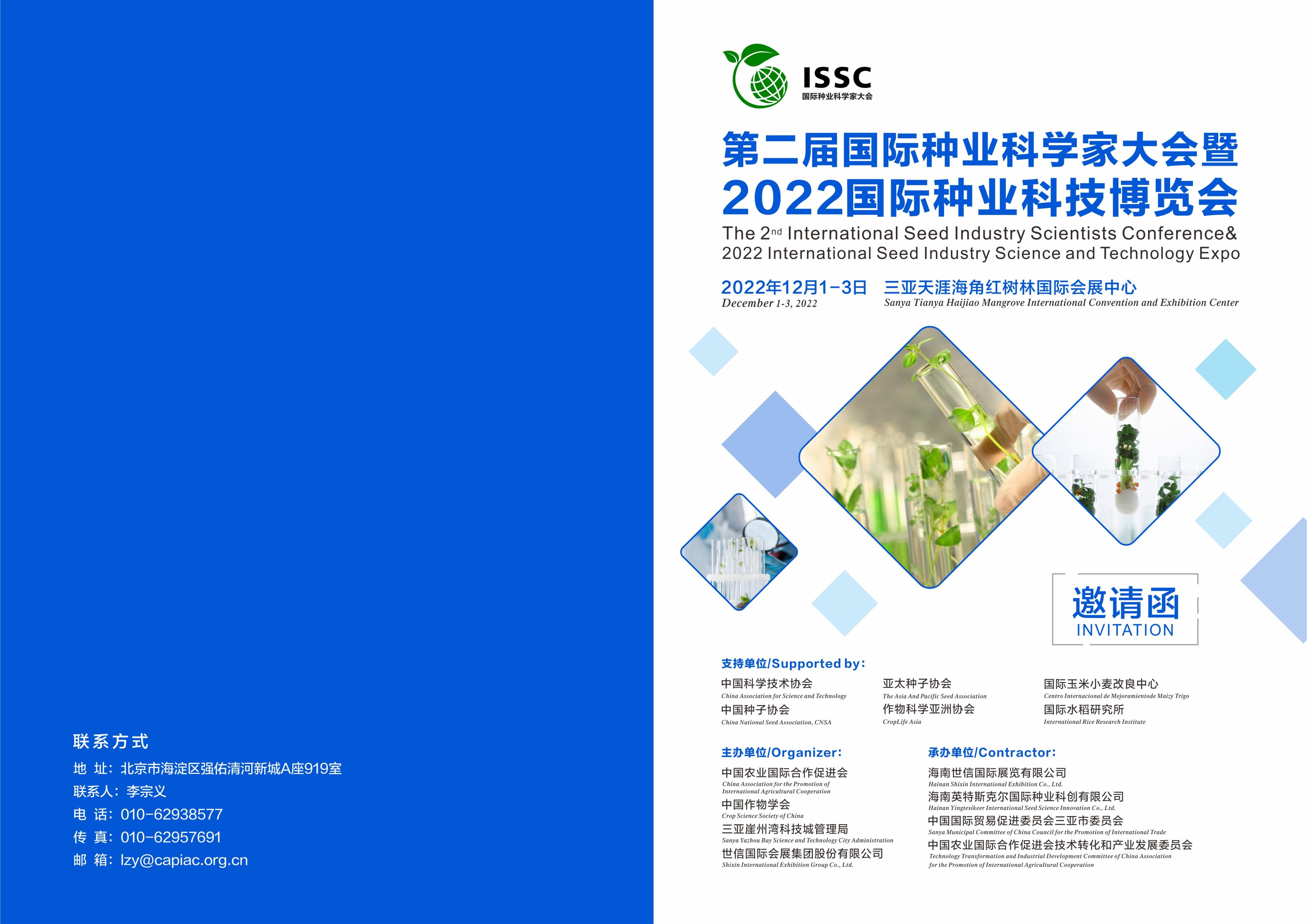 第二届国际种业科学家大会一、整体概况粮食是社稷之本，种业是粮食之基。习近平总书记多次强调“种源安全关系到国家安全，必须下决心把我国种业搞上去，实现种业科技自立自强、种源自主可控。”首届国际种业科学家大会于2021年12月18日在三亚圆满闭幕，国际种业科学家联合体成立大会暨“一带一路·国际种业产业合作创新院”创建启动仪式和国际农业智库成立大会成功召开。大会同期举办多个主题论坛、17场院士报告，45场主题报告，内容丰富、亮点纷呈、成果丰硕。谢华安、翟虎渠、孙其信、万建民、刘旭、许为钢、李玉、张福锁、陈温福、胡培松、王汉中、邹学校、张涌、何昌垂、邓兴旺、朱健康、任长忠、张启发、陈晓亚、贾银锁、黄季焜、曹晓风等20多位中外院士、100+高校校长及农科院院长作为嘉宾出席大会，种业行业科学家、企业家、专家学者等行业人士共计1264人参加大会，吸引了拜耳、科迪华、先正达、科沃施、利马格兰、隆平高科、北大荒垦丰种业、荃银高科、登海种业、丰乐种业、农发种业、德农种业、九圣禾种业等国内外行业领军企业悉数参与。“第二届国际种业科学家大会暨2022国际种业科技博览会”将于2022年12月1-3日在海南·三亚天涯海角红树林国际会展中心举办。本届大会将继续致力于打造全球顶级的国际性种业科技交流与合作的平台，促进世界种业前沿科技交流与合作，激发我国种业科技创新发展新活力，推动科技经济深度融合、推进种业振兴，实现种业科技自立自强、种源自主可控。二、大会主题聚焦种业科技创新  牢筑现代农业根基三、会议日程报到时间：2022年11月30-12月1日     会前论坛：2022年12月1日全天大会开幕式：2022年12月2日9:30      会议时间：2022年12月2-3日     四、会议地点海南·三亚天涯海角红树林国际会展中心   五、会议规模参会代表预计3000人 六、参会群体（包括但不限于）国内外种业界企业、科研单位、企业家、育种机构、育种专家等种业相关单位和个人。七、会议注册费用和截止日期提前注册：2022年9月1日前——人民币2000元/人。正常注册：2022年9月2日-11月1日——人民币2200元/人。后期注册：2022年11月2日后——人民币2500元/人。学生注册(需提供有效学生证件）—人民币1500元/人。*注册费包括: 12月1-3日会议资料、礼品、三个午餐、两个晚餐和会间茶点。2022国际种业科技博览会一、展会概况“2022国际种业科技博览会”将与“第二届国际种业科学家大会”同期举办，通过“会”“展”融合，以会带展，以展促会，进一步推动中外农业和种业交流与合作，加快新理念、新品种、新技术的推广和应用，增强中国种业科技创新能力和国际竞争力，为农业发展做出积极的贡献。本次博览会将围绕整个种业产业链，突出种质资源保护利用、育种创新能力建设、良种市场供应保障、核心育种企业发展等，集中展示种业全产业链新品种、新设备、新技术。二、日程安排布展时间：2022年11月30日         展出时间：2022年12月1-3日         撤展时间：2022年12月3日三、展出地点    海南·三亚天涯海角红树林国际会展中心四、参展范围农作物种子、果蔬花卉种子、林草类种子等企业。种子加工设备、处理仪器、检测系统及设备、发芽设备、储藏设备等相关企业。种子包装印刷设备及技术、温室工程设施、输送机械等相关企业。种衣剂、拌种肥、种子处理药剂等种业相关肥药企业。种业基地、种子实验室、种业科技园等创新成果展示。种业相关新技术、新成果、新项目等。五、展台费用普通标准展位（蓝区）：人民币9800元/个，尺寸为3m*3m，组委会统一搭建。小型特装展位（黄区）：人民币27000元/个，尺寸为3m*6m，组委会统一搭建。豪华特装展位（红区）：人民币1000元/㎡，企业自行设计搭建。会议赞助、广告征集一、会议赞助2022国际种业科学家大会设有多项赞助方案，具体如下：主要赞助：战略合作伙伴、特别协办单位赞助；餐饮赞助：晚宴、午餐、茶歇赞助；论坛赞助：会前论坛、分论坛赞助；其他赞助：礼品、手提袋、笔记本、大会用水、同传设备、消毒服务等。注：赞助征集之中，如有意参与赞助，请与大会组委会联系，组委会将为您提供详细的赞助方案（包括收费标准、回报条款及增值服务）。二、参会手册广告注：参会手册规格（176mm-250mm）、进口铜版纸、四色精印，已订参会手册广告的单位，须于11月1日前将广告稿提交至大会组委会。更多会场广告项目，请咨询大会组委会，组委会将为您提供会场广告方案（包括广告位置图示、规格及收费标准）大会组委会地  址：北京市海淀区清河强佑新城A座919室联系人：李宗义 18211191768（微信同号）电  话：010-62938577传  真：010-62957691邮  箱：lzy@capiac.org.cn封面Logo条封底广告封三广告封二/扉页广告彩页广告黑白内页20000元/条30000元/版18000元/版18000元/版8000元/版5000元/版